APPENDIX A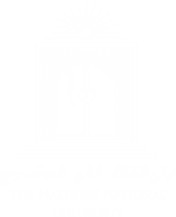 Section A: Details of SubjectSection B: Details of Assessment/Research based componentSection C: Ethical ConsiderationDeclaration by CoordinatorI hereby undertake the responsibility of ensuring that relevant ethical considerations are addressed in this research based component of the course. I specifically will ensure the lecturers and students involved in this subject:are made aware of the need for seeking ethics approval for all research involving human participants and that a blanket approval has been taken for this coursefollow the ethical considerations required in the involvement of human subjects and the students are asked to document all ethics procedures followed in the submission of their assessed work.Actions taken by Research Ethics CommitteeCourse NameClick here to enter text.Subject CodeClick here to enter text.Credit pointsClick here to enter text.Subject CoordinatorClick here to enter text.Email Address of subject coordinatorClick here to enter text.Give a brief description of the research basedcomponentClick here to enter text.Aims / ObjectivesResearch procedures are involvedClick here to enter text.Description of research participantsClick here to enter text.Voluntary, informed consentClick here to enter text.Privacy & confidentialityClick here to enter text.Risk to ParticipantsClick here to enter text.Permission for access to participants from other individuals or bodiesClick here to enter text.Storage	and	subsequent destruction of dataClick here to enter text.Dissemination of researchClick here to enter text.Applicant’s NameFaculty/CentreSignatureDateApplication NumberSend for further clarificationsApproved by:Date: